https://udn.com/news/story/7332/4532655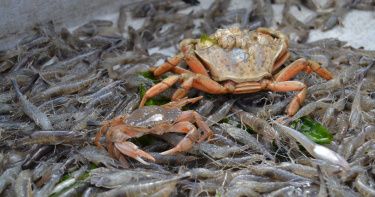 陸再爆神秘蝦蟹病毒 11省養蝦場淪陷恐突變傳人？1:52https://www.youtube.com/watch?v=cxlkgY4PpbI世界宣明會 -- 關心全球糧食危機https://www.youtube.com/watch?v=gV5kci06ys8  2:14